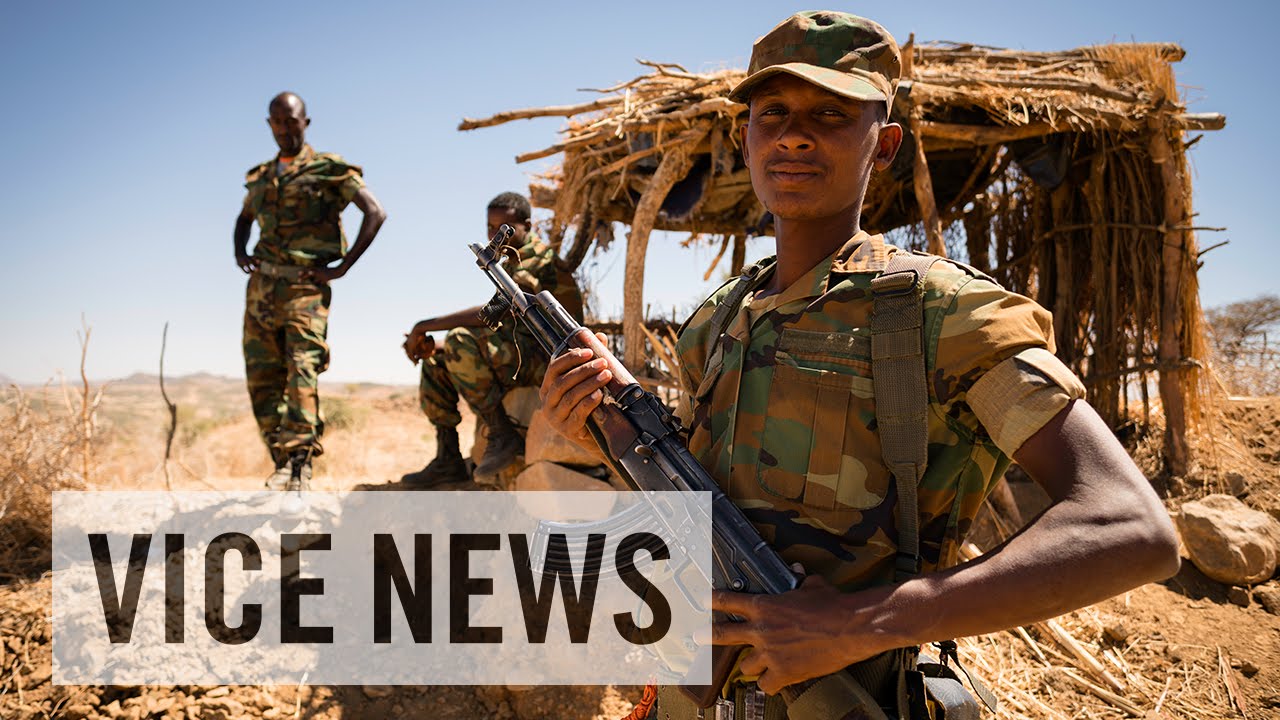 Government & Militia Controls over Global Interactions – Eritrea.Task: Watch the Vice Video embedded on the site and make notes on the different restrictions that you see taking place in Eritrea. Task: Watch the Vice Video embedded on the site and make notes on the different restrictions that you see taking place in Eritrea. PlacePowerProcessPossibility